Supplementary MaterialSection 1. Excludability Assumption, Simultaneous Events, and Salience To support the credibility of the excludability assumption, I conducted a qualitative analysis of events and topics being covered in traditional British media in a short temporal window surrounding Garner’s death. I reviewed the two biggest tabloid newspapers (The Sun and Daily Mail) and the three of the biggest broadsheet newspapers (The Daily Telegraph, The Times, and Financial Times) by circulation in 2014 for stories that might have affected public perception of police efficacy, community engagement, fairness, and tactics. I searched for stories three days prior to Garner’s killing, the day of Garner’s killing, and seventeen days after Garner’s killing. In Table S1, I list articles from these five publications returned from a search of articles with the terms “police”, “cops”, “racist”, “discrimination”, and “crime” in the headline that might also potentially explain the results identified in the main text. These stories address police behavior, police effectiveness, and community engagement. None appear to be plausible threats to the findings presented in the main text of a marked reduction in black Londoners evaluations of the police relative to white and South Asian Londoners. Two stories are of potential interest, however. One story, covered in several papers, notes that police in Britain solve less than 50% of all crimes reported. This story appeared the day of and the day following Garner’s death in several news outlets, but there are several reasons to be skeptical it drives the effect. First, the study was of all British police forces except for the Metropolitan police and therefore may not affect Londoners’ attitudes towards local police. Second, it is not obvious that this story would affect black Londoners’ attitudes towards the police significantly more that white or South Asian Londoners. Third, if the story did affect attitudes, we may expect to observe the sharpest decline in evaluations of police effectiveness. We do not observe a statistically significant change in evaluations of police effectiveness in any subsample and point estimates are either small or positive.  The second story concerns the charging of a Metropolitan police officer on July 31st over a shooting that occurred in 2005. The civilian in that case, Azelle Rodney, was an unarmed black Londoner. While on paper the event is quite similar to events that have drawn attention to racially discriminatory policing in the United States, there are reasons to believe that this event is not driving the result. First, the 9-year delay between the event and the charging suggests that it was a relatively low salience event. Indeed, it was only covered by one of the five newspapers reviewed. Second—and unlike protests that have emerged following police killings in the United States—the officer in this case was charged, which may defuse perceptions of systemic unfairness in policing. Third, the article does not mention Azelle’s race and does not frame that initial killing as related to racial injustice. Finally, the story was reported 14 days after Garner’s killing, meaning it could have only affected a small portion of the treatment group. Note that an article on the potential charging of a person killed by police concerns a white suspect who was living outside of London at the time, does not appear to have been widely reported on, and appeared 15 days after Garners death. A similar analysis of these print media can be used to reinforce the results from the GoogleTrends analysis presented in the main text. Specifically, that while Britons were searching for media related to Eric Garner, traditional print media was also covering these stories. Analysis of these five publications in the seventeen days following Garner’s death shows that they covered his death only briefly and somewhat sparingly. Only the Daily Telegraph and the Times covered Garner’s death in print[15,16], never on the front page, and only briefly in a window following his death. The Daily Mail covered his death in four stories on their website, all of which linked to the video shot by a bystander of his killing. Articles[1] Sullivan M (2014) 52% of Crimes Go Unsolved: DIRE COP FIGURES. The Sun, July 18, 16.[2] Police slammed over child’s death (2014) Daily Mail, July 21, 28.[3] Greenwood C (2014) Police Arrest 650 Suspects in Paedophile Crackdown: Doctors, Teachers and Police Seized ... and 430 Abused Children Now Safe [Edition 3]. Daily Mail, July 17, 4.[4] Drury I (2014) Police Fail to Find Culprit in HALF of All Crimes. Daily Mail, July 18, 12.[5] Brown L (2014) Outcry as Gun Police Batter Injured Deer to Death with a Crowbar. Daily Mail, July 31, 25.[6] Police apologise over ‘sexist’ cartoon (2014) The Daily Telegraph, July 23, 8.[7] Armed police ‘killed deer with crowbar’: News Bulletin (2014) The Daily Telegraph, July 31, 2.[8] Evans M (2014) Officer Charged with Murder over 2005 Shooting. The Daily Telegraph, July 31, 9.[9] Barrett D (2014) Yard Refuses to Name 17 Groups It Spied on: Identification Would Cause Distress, Says Met Police, after Report Finds That Intrusive Surveillance Techniques May Have Gone All the Way to Top. The Daily Telegraph, July 25, 10.[10] Bruxelles S de (2014) Police Who Fired Taser at Man Doused in Fuel May Be Charged. The Times, August 1, 12.[11] O’Neill S (2014) Police Strike off at Least 20 Rogue Officers a Month. The Times, July 28, 5.[12] O’Neill S and Wade M (2014) Police Track down 10,000 Suspected Paedophiles: Teachers, Doctors and Care Workers ArrestedWe’ll Get You, Police Warn Paedophiles. The Times, July 17, 1.[13] O’Neill S (2014) Hundreds of Secret Police Files Go Missing: Home Office Admits Police Files Are Missing. The Times, July 21, 1.[14] Warrell H (2014) Police Leave More than Half of Crimes Unsolved. Financial Times, July 18, 4.[15] NYPD inquiry into death in custody: World Bulletin (2014) The Daily Telegraph, July 21, 12.[16] Blakely R (2014) NYPD Cop Who Choked Man to Death Sued Twice Before. The Times, July 24, 33.Section 2. Tests of the density of the running variableFigure S1 presents a histogram of the frequency of respodnents among the subsample of black Londoners and visual verification that no sorting occurred around the interview date. Table S2 presents a formal test of the density of the runing variable based on a local polynomial density estimator, estimated at different bandwidths to accommodate the different bandwidths generated for the different dependent varaibles (Cattaneo, Idrobo, and Titiunik 2019). Results provide no evidence of manipulation or sorting around Eric Garner’s death, as expected. Tables S3 and S4 similarly test continuity in the running variable for the white and South Asian subsamples and simialry provide no evidence of manipulation in the running variable. Figure S1: Density of Observations: Black Londoners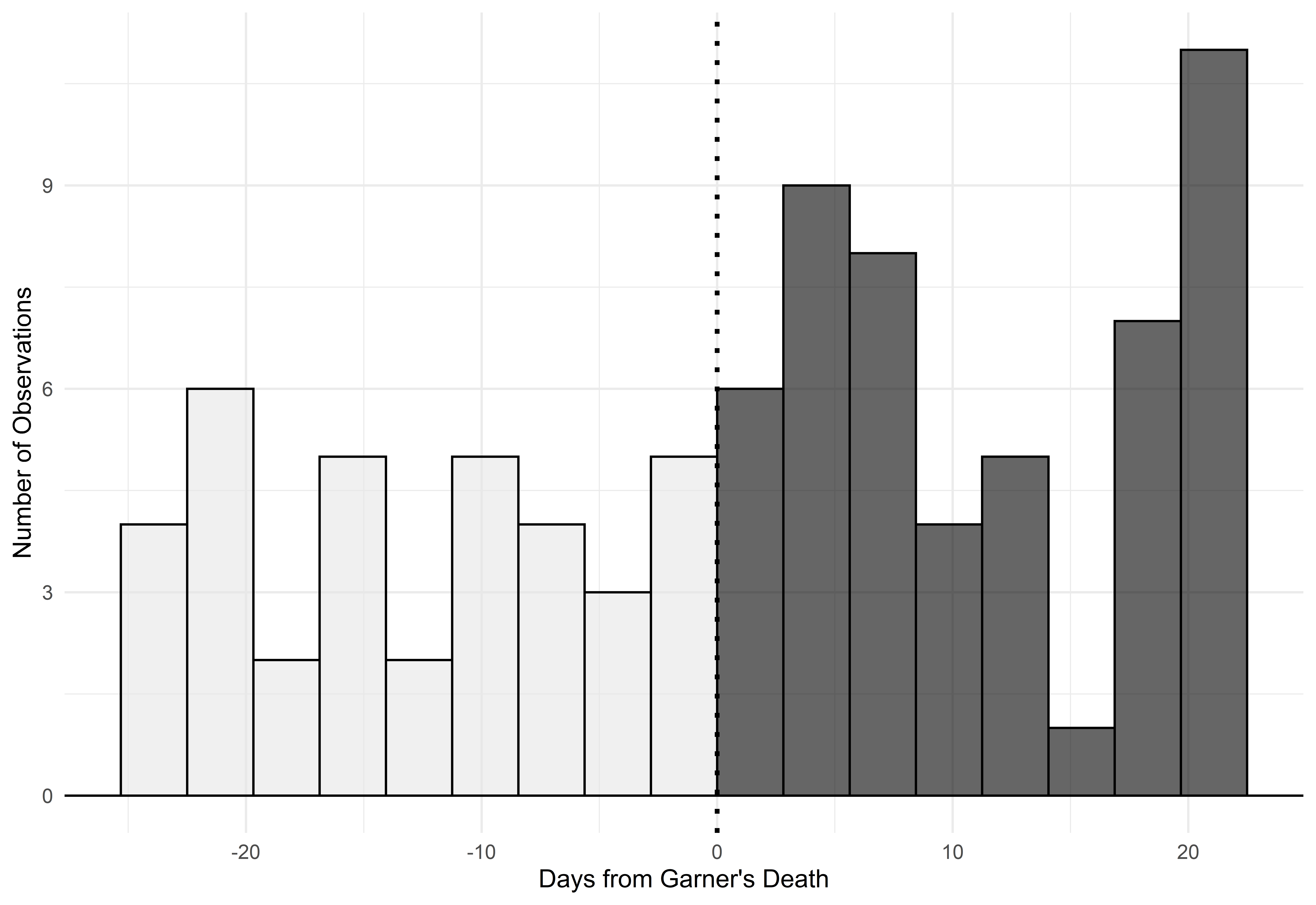 Section 3. Placebo Cut Offs / Pre-existing Time Trends	I also test the plausibility of the temporal time trends assumption by testing for a treatment effect at a set of pre-determined treatment points. Following Muñoz, Falcó-Gimeno, and Hernández (2020), I first split the control group in half and test for a treatment effect using the methods described in the main text at the midway point, April 10th 2014, expecting nulls results.Across the four dependent variables analyzed in the main text, the results provide support for the temporal time trends assumption. For all outcomes and subsamples results are not statistically distinguishable from zero. Among the white subsample, estimated effects are quite small and close to zero. Estimates for the South Asians subsample are also relatively close to zero but more uncertain. Estimates for the subsample of black Londoners are somewhat larger, but very uncertain. Figure S2: Estimated effect at placebo cutoff date, 2014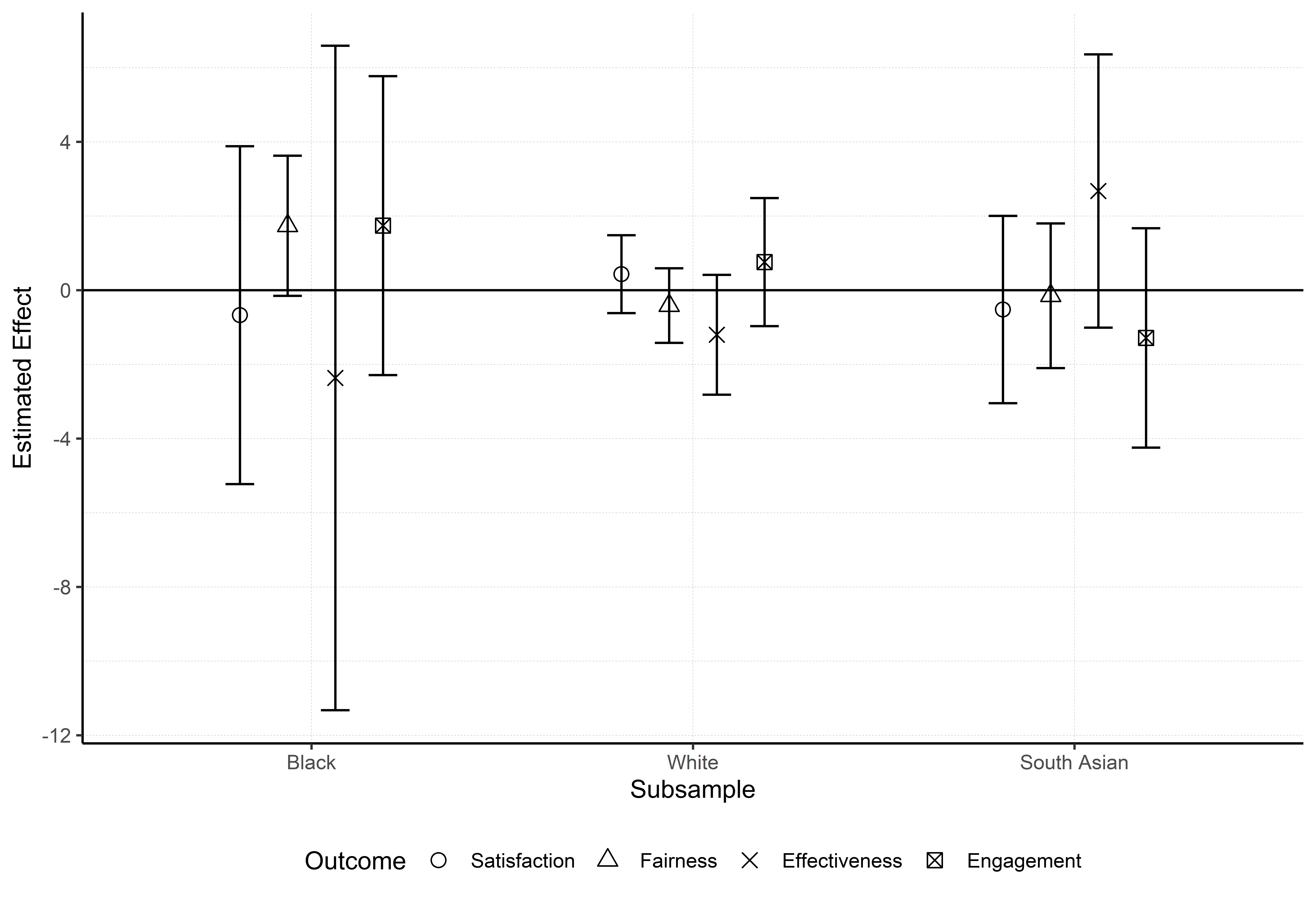 I also test the plausibility of the temporal time trends assumption by testing for a treatment effect on the same date but in different years. In this set of analyses, I select July 17th for the years spanning 2008 to 2013. Again, we would not expect a treatment effect on these placebo dates. Results are plotted for black, white, and South Asian subsamples in Figure S3, Figure S4, and Figure S5 respectively. Results again provide evidence for the temporal time trends assumption. Estimated placebo effects were null on all measured outcomes among the black subsample from 2008 to 2013. Among the South Asian and white subsamples, however, there is some evidence of violation of this assumption. In 2008 and 2010, I estimate a positive, statistically significant effect on satisfaction of the police where none should exist. Similarly, I estimate a small placebo effect in 2011 on perception of police effectiveness among South Asians. This may be due to random chance, a specific event around the time that disproportionately affected or was salient among those communities in those years, or some other factor. Regardless, this result suggests that the temporal time trends assumption may not hold and results in the main text should be interpreted with this in mind. Figure S3: Estimated effect at placebo cutoff date, 2008-2013: Subsample of black Londoners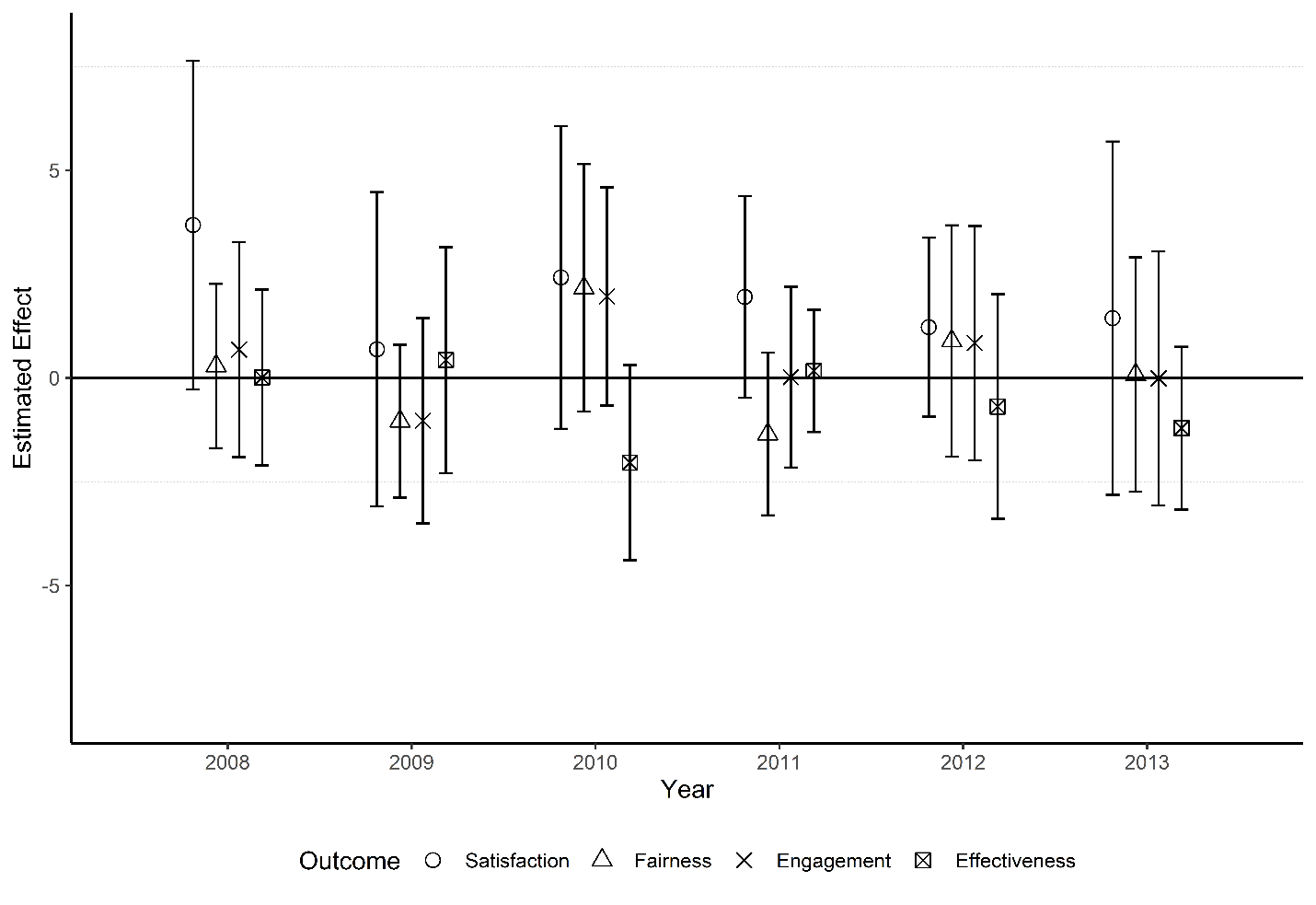 Figure S4: Estimated effect at placebo cutoff date, 2008-2013: Subsample of white Londoners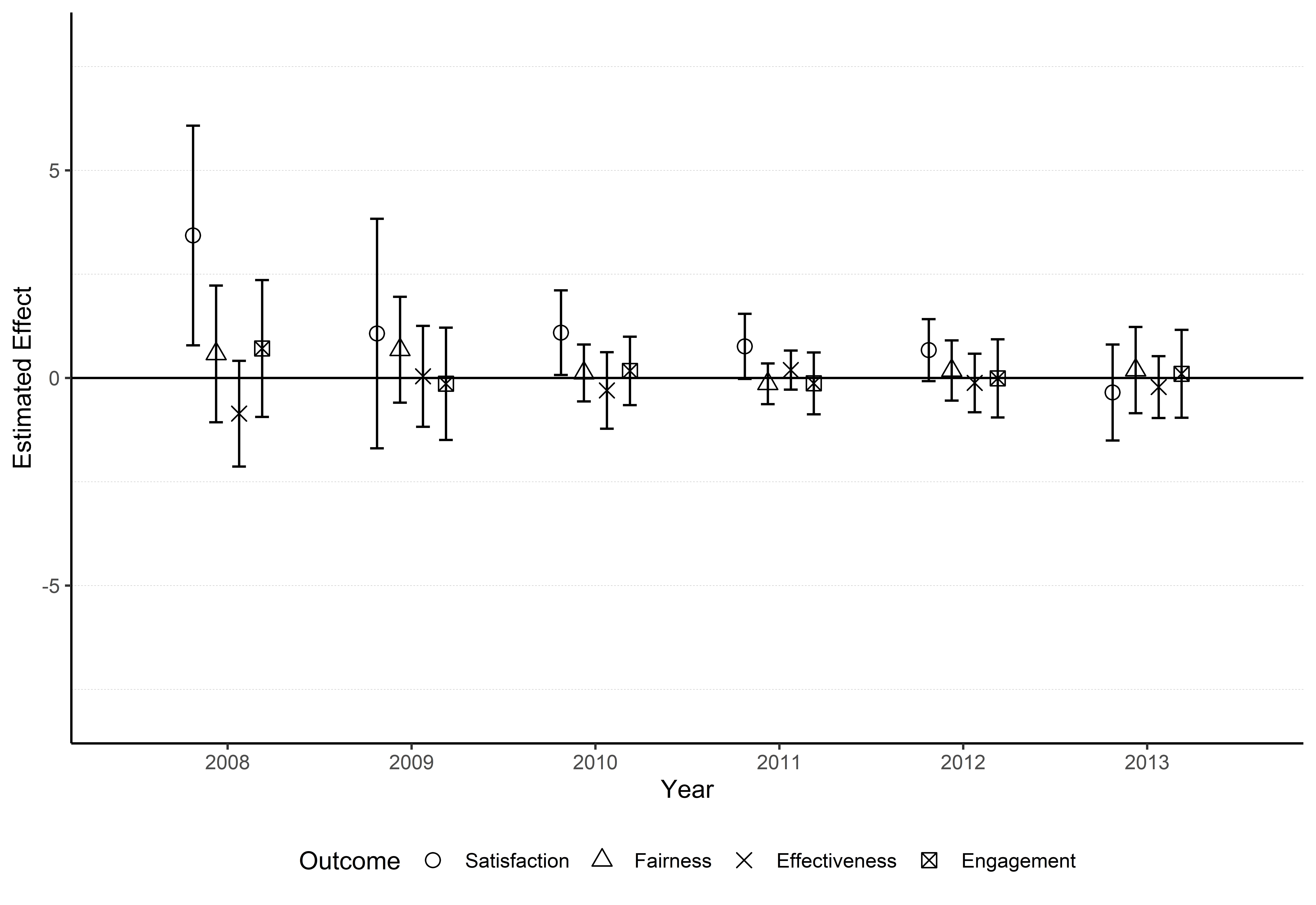 Figure S5: Estimated effect at placebo cutoff date, 2008-2013: Subsample of South Asian Londoners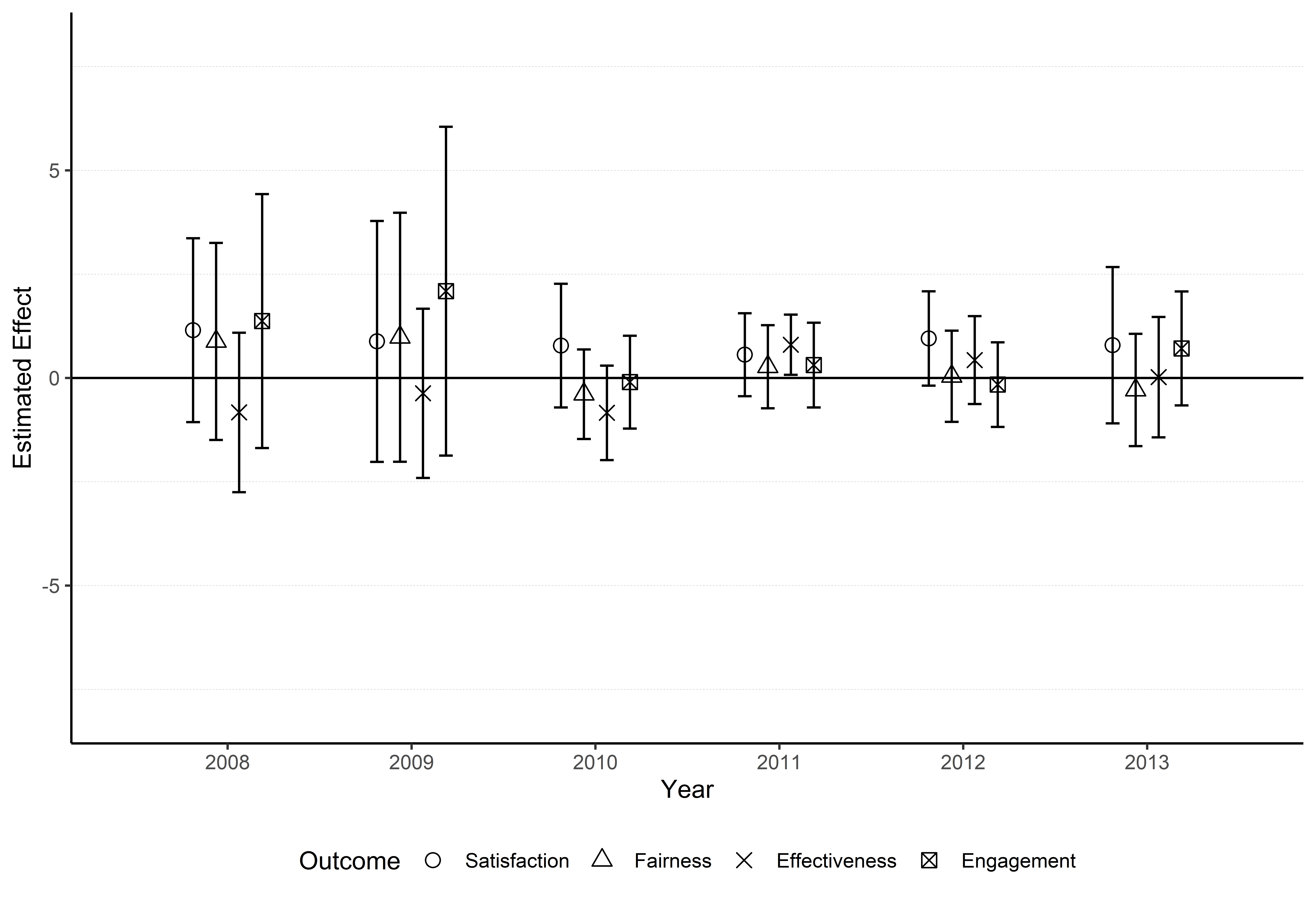 Section 4. Discontinuity among predetermined covariates Tables S5 and S6 display the results of tests of discontinuity among a set of predetermined covariates among the white and South Asian subsample. Table S7, Table S8, and Table S9 display the result of a similar test of discontinuity on borough representativeness in the black, white, and South Asian subsamples. Note: Covariates in bold are significant at α ≤ .05. Robust standard errors and robust confidence intervals estimated using the methods described in (Cattaneo et al. 2019) and implemented in (Calonico et al. 2017). Note: Covariates in bold are significant at α ≤ .05. Robust standard errors and robust confidence intervals estimated using the methods described in (Cattaneo et al. 2019) and implemented in (Calonico et al. 2017).Note: Covariates in bold are significant at α ≤ .05. Robust standard errors and robust confidence intervals estimated using the methods described in (Cattaneo et al. 2019) and implemented in (Calonico et al. 2017).Section 5. Discontinuity among predetermined covariates Tables S10 tests for increased item nonresponse among the subsample of black Londoners following Garner’s killing which may occur if his killing affected the willingness of black Londoners to participate in a survey related to policing.Section 6. Donut hole regression I also test the sensitivity of the results to influential outcomes at cutpoints using donut hole regression. Donut hole regressions drop cases in a narrow bandwidth around the cut point itself. Figure S6, Figure S7, and Figure  S8 plot results from the black, white, and South Asian subsamples for each dependent variable used in the analysis. Results from the analysis are somewhat mixed. Dropping cases from the subsample of black Londoners yields consistent results with donuts of size 1 and 2, though the results become underpowered to detect an effect for some outcomes. At a dount size of 3, points estimates near zero and confidence intervals become very large, consistent with the small sample size. Note that confidence intervals for the ITT of Garner’s death on perceptions of community engagement with donut holes of 2 and 3 days, not plotted are, (-53.5 , 57.5) and (-44.7, 47.7) respectively. The pattern here is replicated in donut hole regressions among white and South Asian subsamples: points estimates are largely consistent in donut hole regressions of size 1 and 2 and point estimates shift with considerable uncertainty on with dout hole size 3.Figure S6: Donut hole regression: subsample of black Londoners 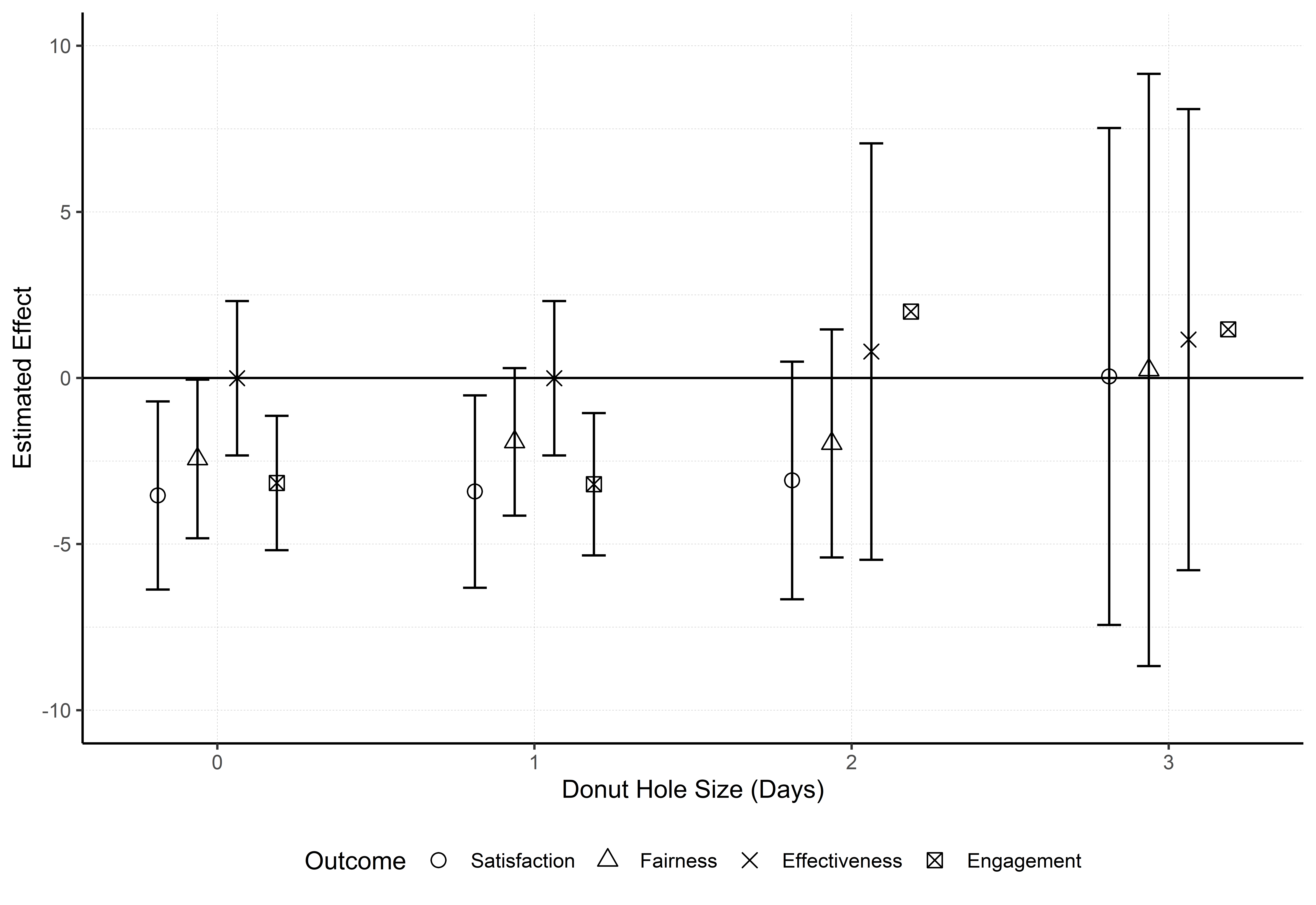 Figure S7: Donut hole regression: subsample of white Londoners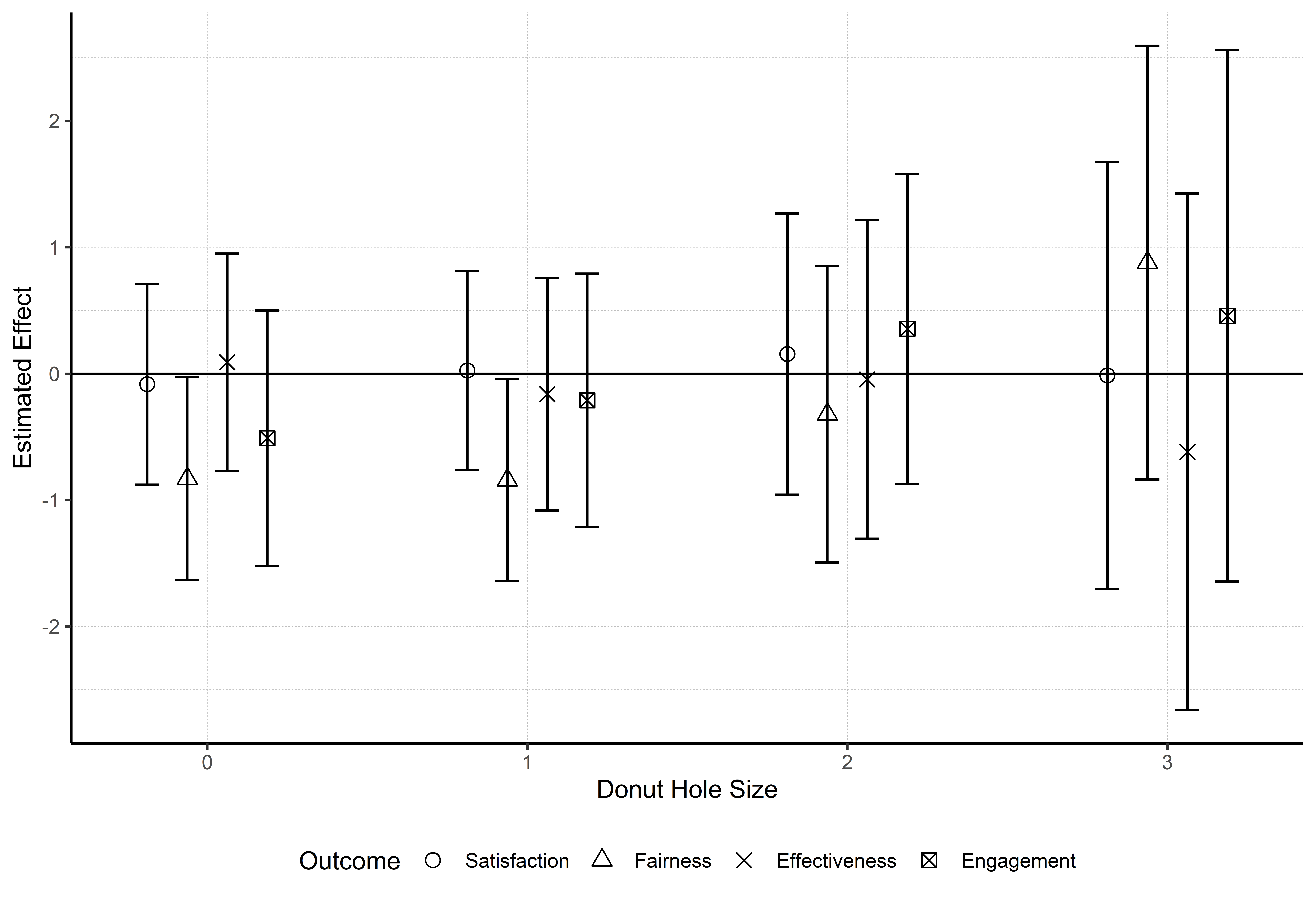 Figure S8: Donut hole regression: subsample of South Asian Londoners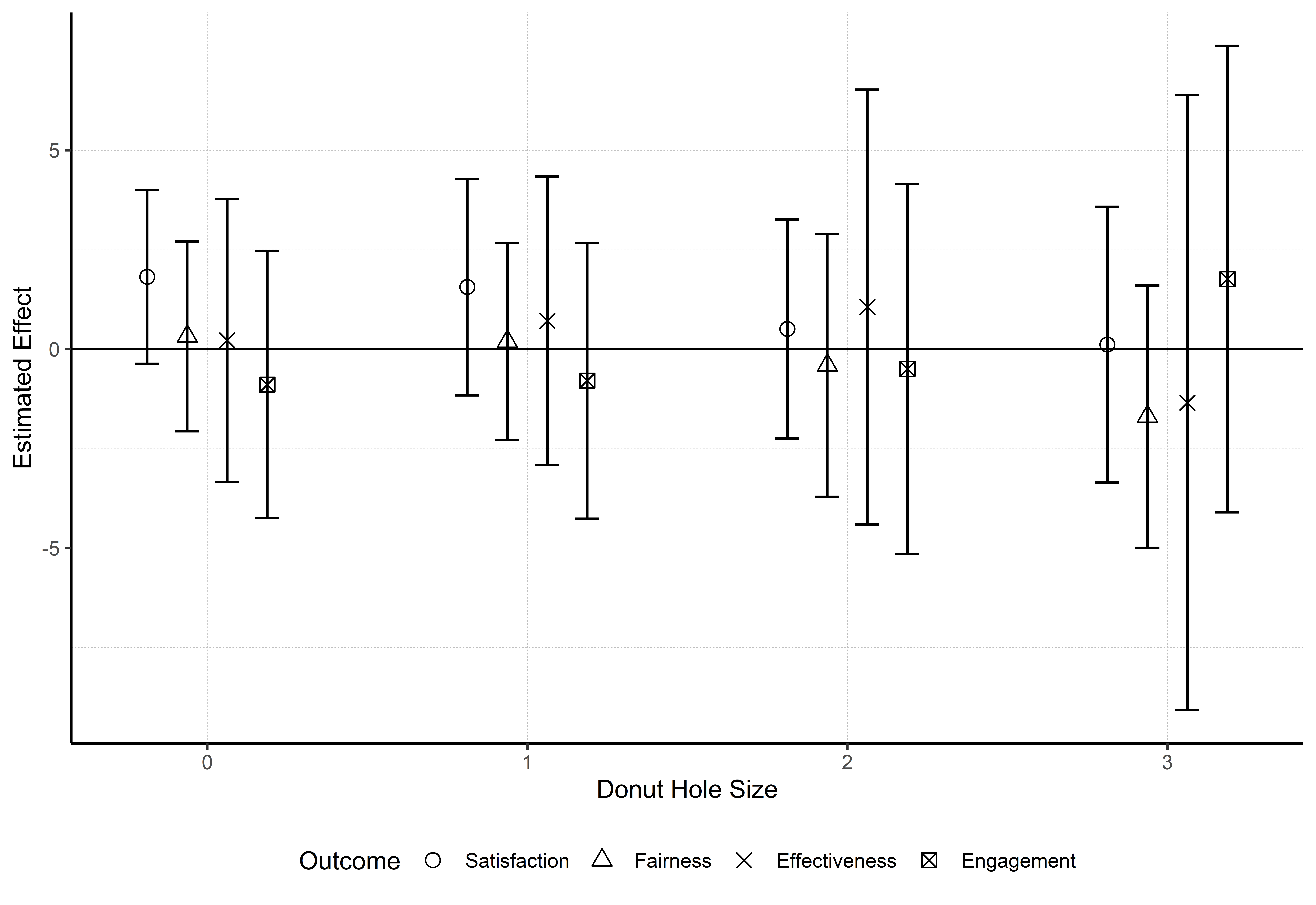 Section 7. Sensitivity to Bandwidth Selection Estimates from regression discontinuity analyses can be quite sensitive to choice of bandwidth or window around the cut point. Accordingly, Figure S9, Figure S10, and Figure S11 test the robustness of the results to choice of bandwidth, while limiting the maximum bandwidth to prevent overlap with Michael Brown’s death. For all dependent variables, I explore bandwidths ranging from 13 to 27 days after Garner’s death. Results here largely affirm the main results. For most bandwidths, results would have returned negative and statistically significant points estimates of the ITT on public satisfaction with the police of roughly the same size for the subsample of black Londoners. The same is true for effects on perceptions of police fairness and community engagement, though points estimates in both cases are more sensitive to bandwidth selection. Results for the ITT on perceptions of police effectiveness, similar to those on the ITT on satisfaction, are largely consistent across potential bandwidths as well. This pattern largely holds for the subsample of white Londoners as well. The small and statistically insignificant ITT effect on public satisfaction of the police would have been the result for most bandwidths. Interestingly, the result presented in the main text, of a statistically significant effect of Garner’s death on perceptions of fairness may not be robust to selection of bandwidth. For the remaining ITTs —estimated to be small and statistically insignificant in the main text—the results are clearly consistent to choice of bandwidth. 	Similarly, the results of Figure S10 show that results for the subsample of South Asian Londoners are robust to choice of bandwidth.  Figure S9: Sensitivity of results to choice of bandwidth: subsample of black Londoners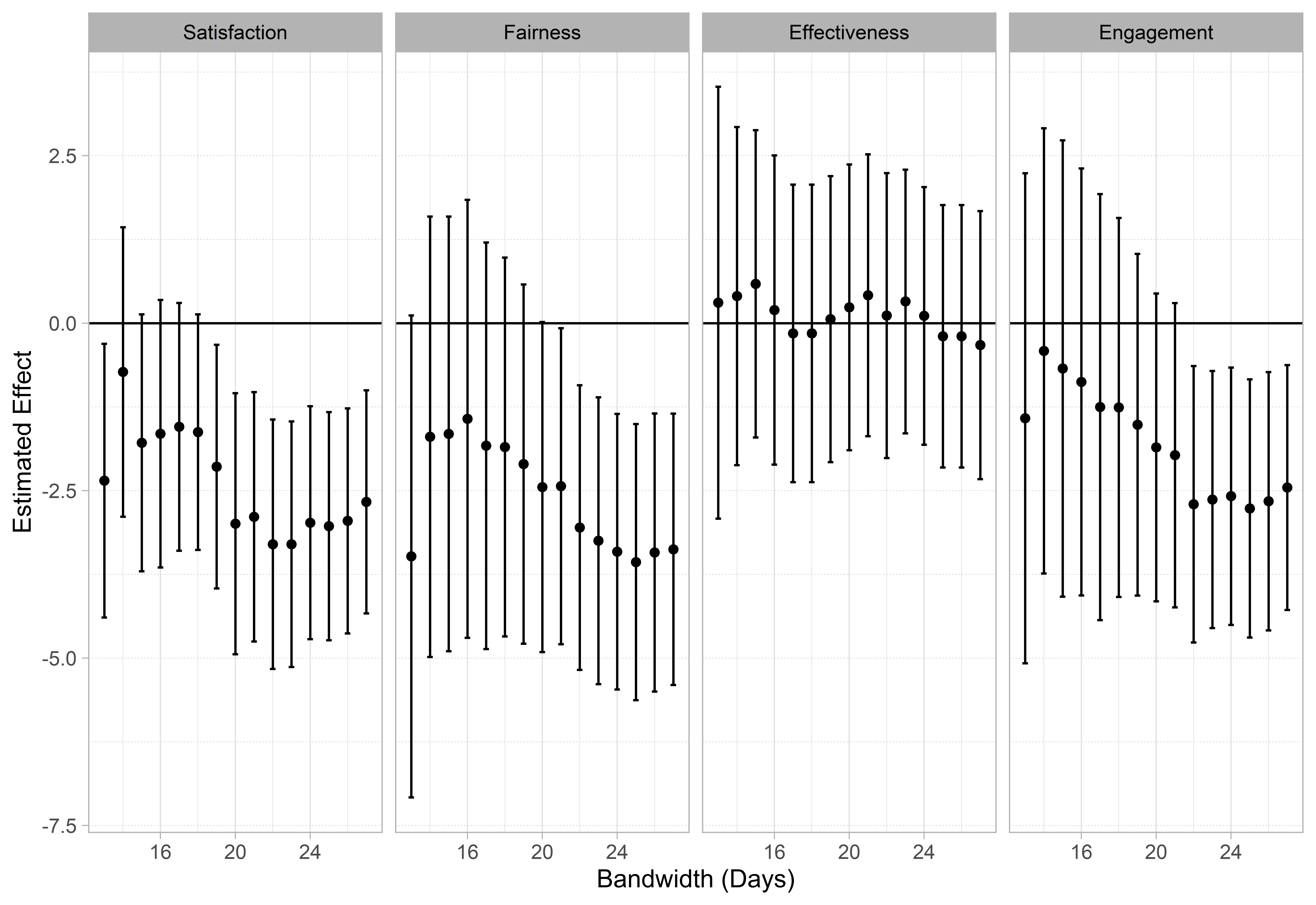 Figure S10: Sensitivity of results to choice of bandwidth: subsample of white Londoners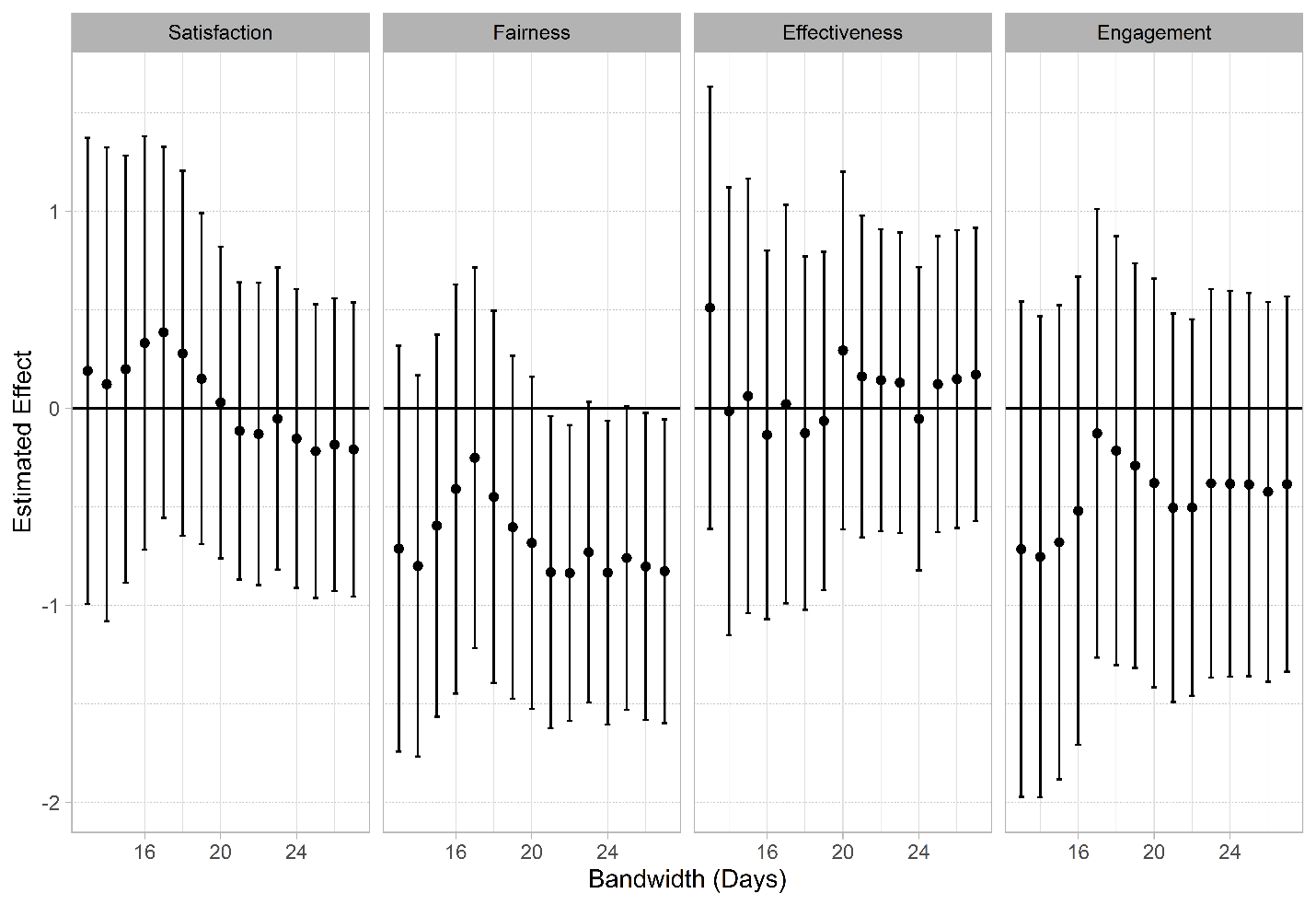 Figure S11: Sensitivity of results to choice of bandwidth: subsample of South Asian Londoners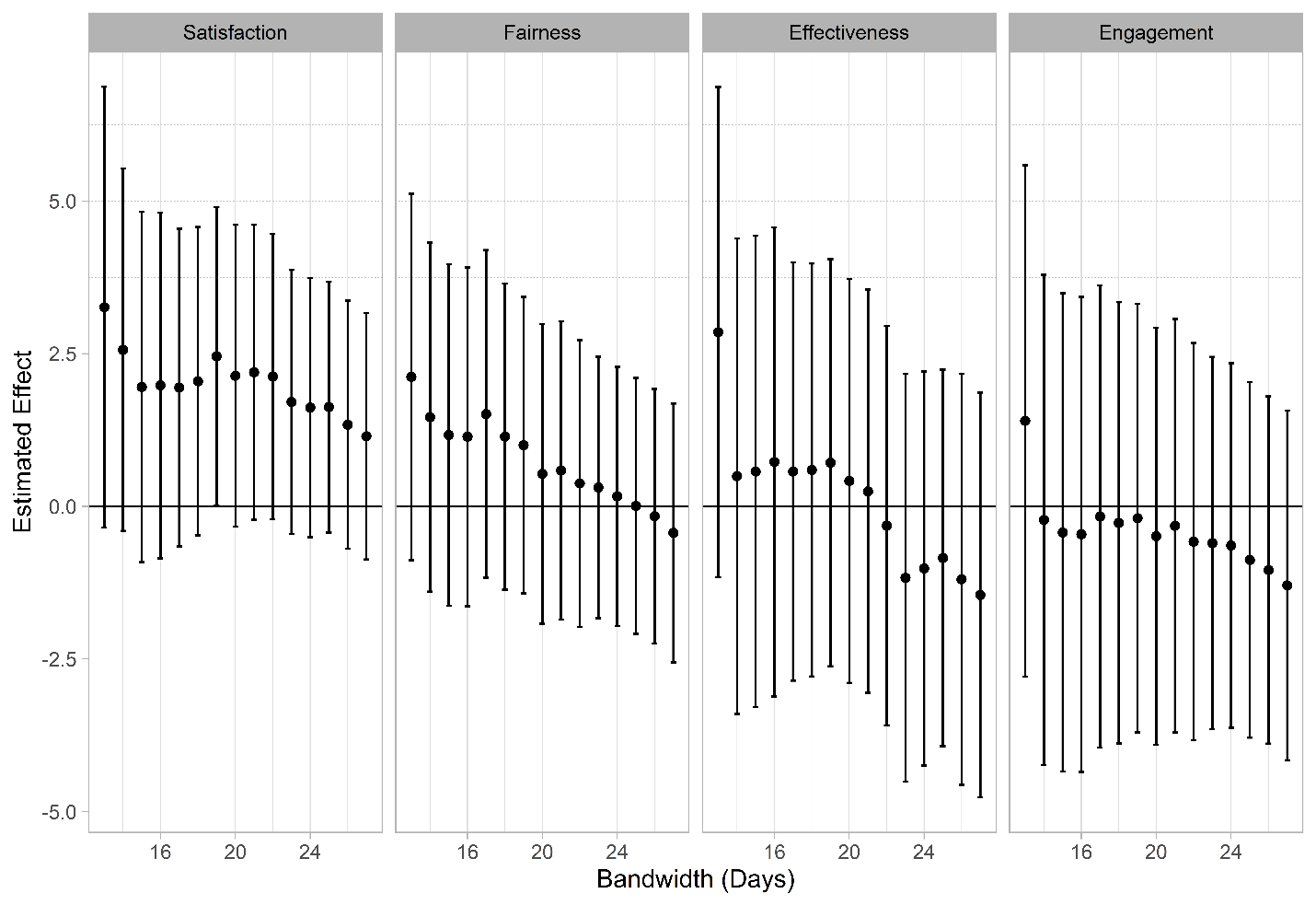 Table S1: Summary of news items related to police efficacy, fairness, behavior, and community engagement in major tabloid and broadsheet newspapers (July 14, 2014 – August 3rd,2014)Table S1: Summary of news items related to police efficacy, fairness, behavior, and community engagement in major tabloid and broadsheet newspapers (July 14, 2014 – August 3rd,2014)Table S1: Summary of news items related to police efficacy, fairness, behavior, and community engagement in major tabloid and broadsheet newspapers (July 14, 2014 – August 3rd,2014)Table S1: Summary of news items related to police efficacy, fairness, behavior, and community engagement in major tabloid and broadsheet newspapers (July 14, 2014 – August 3rd,2014)Table S1: Summary of news items related to police efficacy, fairness, behavior, and community engagement in major tabloid and broadsheet newspapers (July 14, 2014 – August 3rd,2014)Table S1: Summary of news items related to police efficacy, fairness, behavior, and community engagement in major tabloid and broadsheet newspapers (July 14, 2014 – August 3rd,2014)PublicationHeadlineSummaryMetro Police?DateDistance (days)The Sun "52% of crimes go unsolved"[1]Article reports on crime clearance statistics, emphasizing low clearance rate. Also notes, however, that crime rates are their lowest in 33 years.No18-Jul-141The Daily Mail"Police slammed over child's death"[2]Police detectives accused of incompetence in case involving death of a child.No21-Jul-144The Daily Mail"Police arrest 650 suspects in paedophile crackdown” [3]Reports on a nationwide crackdown on pedophilia.NA17-Jul-140The Daily Mail"Police fail to find culprit in HALF of all crimes"[4]Article reports on crime clearance statistics, emphasizing low clearance rate. Does not note that crime rates in 2014 are their lowest in 33 years.No17-Jul-140The Daily Mail"Outcry as gun police batter injured deer to death with a crowbar"[5]Police beat, rather that shoot, injured animal to death.No31-Jul-1414The Daily Telegraph "Police apologise over 'sexist' cartoon"[6]Police officer posts sexist cartoon to Twitter. Representatives of the local police agency issue apology.No22-Jul-145The Daily Telegraph "Armed police 'killed deer with crowbar'[7]Police beat, rather that shoot, injured animal to death.No31-Jul-1414The Daily Telegraph "Officer charged with murder over 2005 shooting"[8]Officer who shot Azelle Rodney—an unarmed Black Londoner—is charged with murder.Yes31-Jul-1414The Daily Telegraph "Yard refuses to name 17 groups it spied on” [9]Scotland Yard refuses to identify groups who were targeted by an undercover intelligence gathering organization. Groups that mobilized against racism in  policing suspected as targets.NA25-Jul-148The Times"Police who fired Taser at man doused in fuel may be charged"[10]Reports on the police killing of a White suspect using a conduct energy device.No1-Aug-1415The Times"Police strike off at least 20 rogue officers a month"[11]Reports on the dismissal of police officers for misconduct. NA28-Jul-1411The Times"Police track down 10,000 suspected paedophiles"[12]Reports on a nationwide crackdown on paedophilia.NA21-Jul-144The Times"Hundreds of secret police files go missing: Home Office admits police files are missing"[13]Files related to an undercover police unit go missing. Groups that mobilized against racism in  policing suspected as targets.NA21-Jul-144Financial Times"Police leave more than half of crimes unsolved"[14]Article reports on crime clearance statistics, emphasizing low clearance rate. Also notes, however, that crime rates in are their lowest in 33 years.No18-Jul-141Table S2: Test of density of survey responses: Black LondonersTable S2: Test of density of survey responses: Black LondonersTable S2: Test of density of survey responses: Black LondonersBandwidthTest Statisticp value13-0.580.56140.950.34151.000.32160.750.46171.010.31Note: Table presents a test of the density of the running variable—number of respondents interviewed per day—within some bandwidth of Garner's death (Cattaneo, Idrobo, and Titiunik 2019).Note: Table presents a test of the density of the running variable—number of respondents interviewed per day—within some bandwidth of Garner's death (Cattaneo, Idrobo, and Titiunik 2019).Note: Table presents a test of the density of the running variable—number of respondents interviewed per day—within some bandwidth of Garner's death (Cattaneo, Idrobo, and Titiunik 2019).Table S3: Test of density of survey responses: White LondonersTable S3: Test of density of survey responses: White LondonersTable S3: Test of density of survey responses: White LondonersBandwidthTest Statisticp value13-0.580.56140.950.34151.000.32160.750.46171.010.31Note: Table presents a test of the density of the running variable—number of respondents interviewed per day—within some bandwidth of Garner's death (Cattaneo, Idrobo, and Titiunik 2019).Note: Table presents a test of the density of the running variable—number of respondents interviewed per day—within some bandwidth of Garner's death (Cattaneo, Idrobo, and Titiunik 2019).Note: Table presents a test of the density of the running variable—number of respondents interviewed per day—within some bandwidth of Garner's death (Cattaneo, Idrobo, and Titiunik 2019).Table S4: Test of density of survey responses: South Asian LondonersTable S4: Test of density of survey responses: South Asian LondonersTable S4: Test of density of survey responses: South Asian LondonersBandwidthTest Statisticp value13-0.580.56140.950.34151.000.32160.750.46171.010.31Note: Table presents a test of the density of the running variable—number of respondents interviewed per day—within some bandwidth of Garner's death (Cattaneo, Idrobo, and Titiunik 2019).Note: Table presents a test of the density of the running variable—number of respondents interviewed per day—within some bandwidth of Garner's death (Cattaneo, Idrobo, and Titiunik 2019).Note: Table presents a test of the density of the running variable—number of respondents interviewed per day—within some bandwidth of Garner's death (Cattaneo, Idrobo, and Titiunik 2019).Table S5: Estimates of RD effects on predetermined covariates, white LondonersTable S5: Estimates of RD effects on predetermined covariates, white LondonersTable S5: Estimates of RD effects on predetermined covariates, white LondonersTable S5: Estimates of RD effects on predetermined covariates, white LondonersTable S5: Estimates of RD effects on predetermined covariates, white LondonersTable S5: Estimates of RD effects on predetermined covariates, white LondonersTable S5: Estimates of RD effects on predetermined covariates, white LondonersCovariateEstimatorRobust SERobust CIsP valueEffective Sample SizeMSE Optimal BandwidthStopped by police00.05(-0.10, 0.10)0.9641213.26Search or arrested0.020.02(-0.02, 0.06)0.2738012.58Contacted police-0.010.06(-0.13, 0.11)0.8947315.13Employed0.080.15(-0.21, 0.37)0.5933611.53Unemployed0.040.05(-0.06, 0.15)0.4448616.12Part Time-0.050.08(-0.20, 0.10)0.5247415.37Student0.030.04(-0.04, 0.11)0.3841313.36House Person-0.150.12(-0.38, 0.09)0.2247415.4Retired-0.030.05(-0.12, 0.06)0.5044314.7516-21-0.050.07(-0.18, 0.09)0.4838112.9922-240.060.03(0.00, 0.13)0.0648616.5325-340.020.12(-0.22, 0.26)0.8841313.235-44-0.150.07(-0.29, -0.01)0.0448616.2545-540.070.06(-0.05, 0.20)0.2638112.355-640.010.11(-0.21, 0.23)0.9644314.8165-740.080.09(-0.09, 0.25)0.3838112.3575+-0.030.08(-0.20, 0.13)0.6748616.72Note: Covariates in bold are significant at α ≤ .05. Robust standard errors and robust confidence intervals estimated using the methods described in (Cattaneo et al. 2019) and implemented in (Calonico et al. 2017). Standard errors are clustered to the borough level.Note: Covariates in bold are significant at α ≤ .05. Robust standard errors and robust confidence intervals estimated using the methods described in (Cattaneo et al. 2019) and implemented in (Calonico et al. 2017). Standard errors are clustered to the borough level.Note: Covariates in bold are significant at α ≤ .05. Robust standard errors and robust confidence intervals estimated using the methods described in (Cattaneo et al. 2019) and implemented in (Calonico et al. 2017). Standard errors are clustered to the borough level.Note: Covariates in bold are significant at α ≤ .05. Robust standard errors and robust confidence intervals estimated using the methods described in (Cattaneo et al. 2019) and implemented in (Calonico et al. 2017). Standard errors are clustered to the borough level.Note: Covariates in bold are significant at α ≤ .05. Robust standard errors and robust confidence intervals estimated using the methods described in (Cattaneo et al. 2019) and implemented in (Calonico et al. 2017). Standard errors are clustered to the borough level.Note: Covariates in bold are significant at α ≤ .05. Robust standard errors and robust confidence intervals estimated using the methods described in (Cattaneo et al. 2019) and implemented in (Calonico et al. 2017). Standard errors are clustered to the borough level.Note: Covariates in bold are significant at α ≤ .05. Robust standard errors and robust confidence intervals estimated using the methods described in (Cattaneo et al. 2019) and implemented in (Calonico et al. 2017). Standard errors are clustered to the borough level.Table S6: Estimates of RD Effect on Predetermined Control Variables, South Asian LondonersTable S6: Estimates of RD Effect on Predetermined Control Variables, South Asian LondonersTable S6: Estimates of RD Effect on Predetermined Control Variables, South Asian LondonersTable S6: Estimates of RD Effect on Predetermined Control Variables, South Asian LondonersTable S6: Estimates of RD Effect on Predetermined Control Variables, South Asian LondonersTable S6: Estimates of RD Effect on Predetermined Control Variables, South Asian LondonersTable S6: Estimates of RD Effect on Predetermined Control Variables, South Asian LondonersCovariateRD EstimatorRobust SERobust CIsP valueEffective Sample SizeMSE Optimal BandwidthStopped by police00.12(-0.23, 0.23)0.999210.93Search or arrested0.110.09(-0.05, 0.28)0.1813919.34Contacted police0.120.12(-0.13, 0.36)0.3512316.95Employed0.050.25(-0.44, 0.53)0.8610312.94Unemployed0.020.05(-0.09, 0.12)0.7311915.69Part Time-0.260.13(-0.5, -0.01)0.0412817.35Student-0.110.09(-0.28, 0.07)0.2310813.78House Person-0.030.22(-0.46, 0.40)0.8911614.41Retired0.090.12(-0.15, 0.33)0.4610813.7616-21-0.050.08(-0.20, 0.10)0.4810813.0922-24-0.150.15(-0.44, 0.14)0.31647.7425-340.090.14(-0.19, 0.36)0.5311915.9735-44-0.240.2(-0.63, 0.15)0.2212817.5745-540.140.13(-0.11, 0.40)0.2712316.5955-640.250.17(-0.08, 0.58)0.1411614.9765-740.010.1(-0.19, 0.21)0.912817.3675+-0.090.12(-0.32, 0.14)0.4410312.44Note: Covariates in bold are significant at α ≤ .05. Robust standard errors and robust confidence intervals estimated using the methods described in (Cattaneo et al. 2019) and implemented in (Calonico et al. 2017). Standard errors are clustered to the borough level.Note: Covariates in bold are significant at α ≤ .05. Robust standard errors and robust confidence intervals estimated using the methods described in (Cattaneo et al. 2019) and implemented in (Calonico et al. 2017). Standard errors are clustered to the borough level.Note: Covariates in bold are significant at α ≤ .05. Robust standard errors and robust confidence intervals estimated using the methods described in (Cattaneo et al. 2019) and implemented in (Calonico et al. 2017). Standard errors are clustered to the borough level.Note: Covariates in bold are significant at α ≤ .05. Robust standard errors and robust confidence intervals estimated using the methods described in (Cattaneo et al. 2019) and implemented in (Calonico et al. 2017). Standard errors are clustered to the borough level.Note: Covariates in bold are significant at α ≤ .05. Robust standard errors and robust confidence intervals estimated using the methods described in (Cattaneo et al. 2019) and implemented in (Calonico et al. 2017). Standard errors are clustered to the borough level.Note: Covariates in bold are significant at α ≤ .05. Robust standard errors and robust confidence intervals estimated using the methods described in (Cattaneo et al. 2019) and implemented in (Calonico et al. 2017). Standard errors are clustered to the borough level.Note: Covariates in bold are significant at α ≤ .05. Robust standard errors and robust confidence intervals estimated using the methods described in (Cattaneo et al. 2019) and implemented in (Calonico et al. 2017). Standard errors are clustered to the borough level.Table S7: Estimates of RD effect on borough composition: Black LondonersTable S7: Estimates of RD effect on borough composition: Black LondonersTable S7: Estimates of RD effect on borough composition: Black LondonersTable S7: Estimates of RD effect on borough composition: Black LondonersTable S7: Estimates of RD effect on borough composition: Black LondonersTable S7: Estimates of RD effect on borough composition: Black LondonersTable S7: Estimates of RD effect on borough composition: Black LondonersBoroughRD EstimateRobust SERobust CIsP valueEffective Sample SizeMSE Optimal BandwidthBarking and Dagenham-0.130.16(-0.45, 0.19)0.446619.46Barnet0.150.14(-0.13, 0.42)0.308322.19Bexley0.080.07(-0.06, 0.21)0.268723.73Brent0.010.07(-0.13, 0.15)0.91419.74Bromley00.01(-0.02, 0.02)0.947721.46Camden00.03(-0.06, 0.06)0.897721.05Croydon0.070.08(-0.1, 0.24)0.4110733.63Ealing-0.040.09(-0.22, 0.14)0.685716.38Enfield00.01(-0.02, 0.02)0.947721.46Waltham Forest-0.030.04(-0.11, 0.05)0.455114.8Greenwich0.10.1(-0.1, 0.3)0.346418.92Hackney-0.580.49(-1.53, 0.37)0.234411.29Hammersmith and Fulham0.090.08(-0.06, 0.25)0.2510328.8Haringey0.090.1(-0.1, 0.29)0.3412145.43Harrow00.04(-0.07, 0.07)1.005716.19Hillingdon-0.080.08(-0.24, 0.09)0.354813.38Richmond upon Thames-0.090.09(-0.28, 0.09)0.3215661.66Hounslow0.240.21(-0.18, 0.66)0.279124.69Islington-0.070.07(-0.2, 0.06)0.316619.96Kensington and Chelsea00.03(-0.06, 0.06)0.969124.42Kingston upon Thames-0.050.05(-0.15, 0.05)0.3320094.05Lambeth-0.020.02(-0.07, 0.03)0.3811438.85Lewisham0.280.25(-0.22, 0.77)0.287721.31Merton0.020.02(-0.02, 0.06)0.4010733.14Newham-0.060.06(-0.17, 0.06)0.34202101.31Redbridge00.02(-0.03, 0.04)0.859426.3Southwark-0.020.13(-0.29, 0.24)0.864412.53Sutton-0.010.01(-0.03, 0.01)0.37202104.14Tower Hamlets-0.050.05(-0.14, 0.05)0.33240119.35Wandsworth-0.020.02(-0.07, 0.03)0.446017.18Westminster-0.090.11(-0.31, 0.14)0.444813.86Table S8: Estimates of RD effect on borough composition: White LondonersTable S8: Estimates of RD effect on borough composition: White LondonersTable S8: Estimates of RD effect on borough composition: White LondonersTable S8: Estimates of RD effect on borough composition: White LondonersTable S8: Estimates of RD effect on borough composition: White LondonersTable S8: Estimates of RD effect on borough composition: White LondonersTable S8: Estimates of RD effect on borough composition: White LondonersBoroughRD EstimateRobust SERobust CIsP valueEffective Sample SizeMSE Optimal BandwidthBarking and Dagenham-0.030.12(-0.27, 0.21)0.8231310.36Barnet0.090.09(-0.09, 0.27)0.3066922.02Bexley0.110.09(-0.07, 0.28)0.2357019.23Brent00.01(-0.02, 0.01)0.7657019.04Bromley0.010.03(-0.06, 0.07)0.882016.69Camden00.03(-0.07, 0.06)0.8968924.75Croydon-0.030.04(-0.11, 0.05)0.432939.88Ealing0.060.06(-0.06, 0.18)0.342658.97Enfield-0.020.05(-0.11, 0.08)0.7538112.83Waltham Forest0.060.06(-0.07, 0.18)0.3838112.11Greenwich0.020.24(-0.44, 0.49)0.9347415.32Hackney0.010.2(-0.38, 0.39)0.9857019.03Hammersmith and Fulham0.080.08(-0.09, 0.24)0.3579230.82Haringey-0.010.05(-0.12, 0.09)0.8463021.69Harrow-0.010.03(-0.06, 0.05)0.8133611.06Havering0.010.01(-0.01, 0.03)0.4454318.83Hillingdon-0.060.07(-0.19, 0.07)0.3631310.35Richmond upon Thames0.140.12(-0.11, 0.38)0.272016.63Hounslow0.160.11(-0.06, 0.38)0.172658.83Islington0.040.04(-0.05, 0.13)0.3779230.42Kensington and Chelsea0.040.04(-0.03, 0.11)0.2876228.15Kingston upon Thames-0.180.15(-0.47, 0.11)0.2247415.73Lambeth0.090.07(-0.04, 0.22)0.1948616.24Lewisham0.040.06(-0.08, 0.15)0.5263021.44Merton-0.120.14(-0.4, 0.16)0.4131310.87Newham0.040.04(-0.04, 0.12)0.372016.16Redbridge0.110.1(-0.08, 0.3)0.2738112.23Southwark-0.050.05(-0.14, 0.04)0.2947415.59Sutton-0.280.24(-0.75, 0.19)0.2538112.29Tower Hamlets-0.050.11(-0.27, 0.16)0.6354318.71Wandsworth-0.060.15(-0.35, 0.23)0.7031310.5Westminster-0.060.05(-0.15, 0.04)0.2341313.79Table S9: Estimates of RD effect on borough composition: South Asian LondonersTable S9: Estimates of RD effect on borough composition: South Asian LondonersTable S9: Estimates of RD effect on borough composition: South Asian LondonersTable S9: Estimates of RD effect on borough composition: South Asian LondonersTable S9: Estimates of RD effect on borough composition: South Asian LondonersTable S9: Estimates of RD effect on borough composition: South Asian LondonersTable S9: Estimates of RD effect on borough composition: South Asian LondonersBoroughRD EstimateRobust SERobust CIsP valueEffective Sample SizeMSE Optimal BandwidthBarking and Dagenham0.130.1(-0.07, 0.33)0.1914720.49Barnet0.140.19(-0.23, 0.5)0.4611915.08Bexley0.030.03(-0.03, 0.08)0.3219734.75Brent0.070.06(-0.05, 0.19)0.2715421.32Bromley0.020.02(-0.02, 0.05)0.3313318.88Camden0.040.04(-0.04, 0.12)0.3013919.43Croydon-0.020.03(-0.08, 0.04)0.54647.39Ealing0.210.2(-0.18, 0.59)0.29738.61Enfield0.070.05(-0.04, 0.18)0.2013919.19Waltham Forest0.150.24(-0.32, 0.62)0.539911.14Greenwich00(0, 0)0.5710813.64Hackney-0.10.17(-0.43, 0.23)0.57849.9Hammersmith and Fulham0.010.03(-0.05, 0.06)0.8617726.85Haringey-0.040.04(-0.11, 0.04)0.3413919.78Harrow-0.010.01(-0.03, 0.01)0.4718027.48Havering00(0, 0.01)0.4418027.74Hillingdon00.01(-0.02, 0.01)0.7316523.86Richmond upon Thames0.010.02(-0.04, 0.05)0.7712316.59Hounslow0.30.22(-0.12, 0.73)0.1618730.99Islington-0.010.03(-0.07, 0.06)0.8416523.89Kensington and Chelsea-0.040.04(-0.11, 0.04)0.3522745.02Kingston upon Thames-0.130.12(-0.36, 0.1)0.2812817.79Lambeth-0.010.03(-0.08, 0.05)0.6711614.37Lewisham0.140.2(-0.25, 0.53)0.4810312.55Merton-0.080.12(-0.33, 0.16)0.5111915.6Newham-0.30.27(-0.82, 0.23)0.2711915.36Redbridge0.020.06(-0.09, 0.13)0.68647.49Southwark-0.020.03(-0.08, 0.04)0.5210312.17Sutton-0.050.05(-0.14, 0.05)0.3326562.89Tower Hamlets-0.450.45(-1.32, 0.43)0.3211915.63Wandsworth-0.060.11(-0.28, 0.16)0.6110813.68Westminster-0.010.02(-0.05, 0.02)0.38738.23Table S10: Estimate of the ITT of Eric Garner’s killing on item nonresponse: Black LondonersTable S10: Estimate of the ITT of Eric Garner’s killing on item nonresponse: Black LondonersTable S10: Estimate of the ITT of Eric Garner’s killing on item nonresponse: Black LondonersTable S10: Estimate of the ITT of Eric Garner’s killing on item nonresponse: Black LondonersTable S10: Estimate of the ITT of Eric Garner’s killing on item nonresponse: Black LondonersTable S10: Estimate of the ITT of Eric Garner’s killing on item nonresponse: Black LondonersTable S10: Estimate of the ITT of Eric Garner’s killing on item nonresponse: Black LondonersSurvey Item RD EstimatorRobust SERobust CIP valueEffective Sample SizeMSE Optimal BandwidthSatisfaction with police*-0.120.21(-0.54, 0.29)0.564813.02Police Fair†-0.360.22(-0.79, 0.06)0.094813.25Police Respectful†-0.40.3(-0.99, 0.19)0.194411.93Police Friendly†-0.160.21(-0.56, 0.25)0.454813.67Police Helpful†-0.320.22(-0.76, 0.12)0.164411.39Police Listen§-0.420.22(-0.85, -0.00)0.0494813.26Police Understanding§-0.460.23(-0.92, -0.00)0.0495114.6Police Priorities Correct§-0.190.15(-0.48, 0.10)0.25114.04Police Reliable§00.03(-0.06, 0.06)0.9114754.06Effective, Gun Crime¶-0.050.28(-0.61, 0.50)0.855114.54Effective, Supporting Victims¶-0.230.32(-0.85, 0.39)0.474412.67Effective, Policing Events¶-0.410.31(-1.03, 0.20)0.194412.19Effective, Dangerous Drivers¶0.150.24(-0.33, 0.63)0.545114.79Effective, Emergencies¶-0.190.22(-0.63, 0.24)0.394411.2Note: Covariates in bold are significant at α ≤ .05. Survey items denoted with a * are used to measure satisfaction with the Metropolitan police, survey items denoted with a † are used in the perception of police fairness scale, survey items denoted with a § are used in the community engagement scale, and items denoted with a ¶ are used in the police effectiveness scale. Note: Covariates in bold are significant at α ≤ .05. Survey items denoted with a * are used to measure satisfaction with the Metropolitan police, survey items denoted with a † are used in the perception of police fairness scale, survey items denoted with a § are used in the community engagement scale, and items denoted with a ¶ are used in the police effectiveness scale. Note: Covariates in bold are significant at α ≤ .05. Survey items denoted with a * are used to measure satisfaction with the Metropolitan police, survey items denoted with a † are used in the perception of police fairness scale, survey items denoted with a § are used in the community engagement scale, and items denoted with a ¶ are used in the police effectiveness scale. Note: Covariates in bold are significant at α ≤ .05. Survey items denoted with a * are used to measure satisfaction with the Metropolitan police, survey items denoted with a † are used in the perception of police fairness scale, survey items denoted with a § are used in the community engagement scale, and items denoted with a ¶ are used in the police effectiveness scale. Note: Covariates in bold are significant at α ≤ .05. Survey items denoted with a * are used to measure satisfaction with the Metropolitan police, survey items denoted with a † are used in the perception of police fairness scale, survey items denoted with a § are used in the community engagement scale, and items denoted with a ¶ are used in the police effectiveness scale. Note: Covariates in bold are significant at α ≤ .05. Survey items denoted with a * are used to measure satisfaction with the Metropolitan police, survey items denoted with a † are used in the perception of police fairness scale, survey items denoted with a § are used in the community engagement scale, and items denoted with a ¶ are used in the police effectiveness scale. Note: Covariates in bold are significant at α ≤ .05. Survey items denoted with a * are used to measure satisfaction with the Metropolitan police, survey items denoted with a † are used in the perception of police fairness scale, survey items denoted with a § are used in the community engagement scale, and items denoted with a ¶ are used in the police effectiveness scale. 